FUSSBALL - KREIS  BERG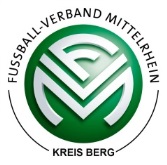 AbrechnungJunioren – Hallenpokal 2018 / 2019                           Spielleitende Stelle : Lutz Kroppen – Jägerweg 6 – 53804 Much  -  Telef. 02245-891136  Spielrunde : __________________  Altersklasse : ______________ Junioren Austrichter : ________________________________________________________ Quittung                   Ausrichter                    Euro 50,00      Betrag dankend erhalten Ausrichter  Unterschrift Empfänger _____________________  Datum : ___ / ___ 2018 / 2019FUSSBALL - KREIS  BERGAbrechnungJunioren – Hallenpokal 2018 / 2019                           Spielleitende Stelle : Lutz Kroppen – Jägerweg 6 – 53804 Much  -  Telef. 02245-891136  Spielrunde : __________________  Altersklasse : ______________ Junioren Austrichter : ________________________________________________________ Quittung                   Ausrichter                    Euro 50,00      Betrag dankend erhalten Ausrichter  Unterschrift Empfänger _____________________  Datum : ___ / ___ 2018 / 2019